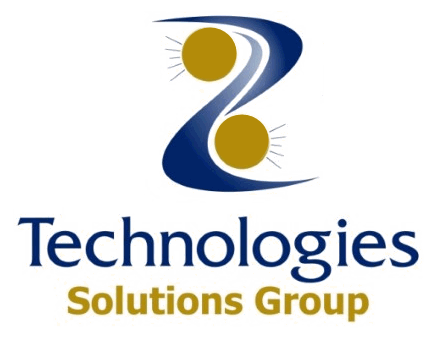 TSG AUTHORIZATION REPAIR FORM TSG AUTHORIZATION REPAIR FORM Technologies solutions group:Technologies Solutions Group9693 Gerwig Lane Suite JColumbia, MD 21046Attn: Kelly DavisEmail: kelly.davis@t-sgrp.com                                       Ship To: [Enter Company Name]             [Address]             [City, ST Zip Code]             Attn: [Point of Contact]                Email: [email address]Ship To: [Enter Company Name]             [Address]             [City, ST Zip Code]             Attn: [Point of Contact]                Email: [email address]REQUEST DATEREQUISITIONERSHIP VIATracking NumberSerial NumberID #ID #    DESCRIPTION OF ISSUES                                                                                                                                                                        DESCRIPTION OF ISSUES                                                                                                                                                                        DESCRIPTION OF ISSUES                                                                                                                                                                        DESCRIPTION OF ISSUES                                                                                                                                                                    12345678Special Instructions:Special Instructions:Authorized byDateNameTitlePhone Direct Line: Email: